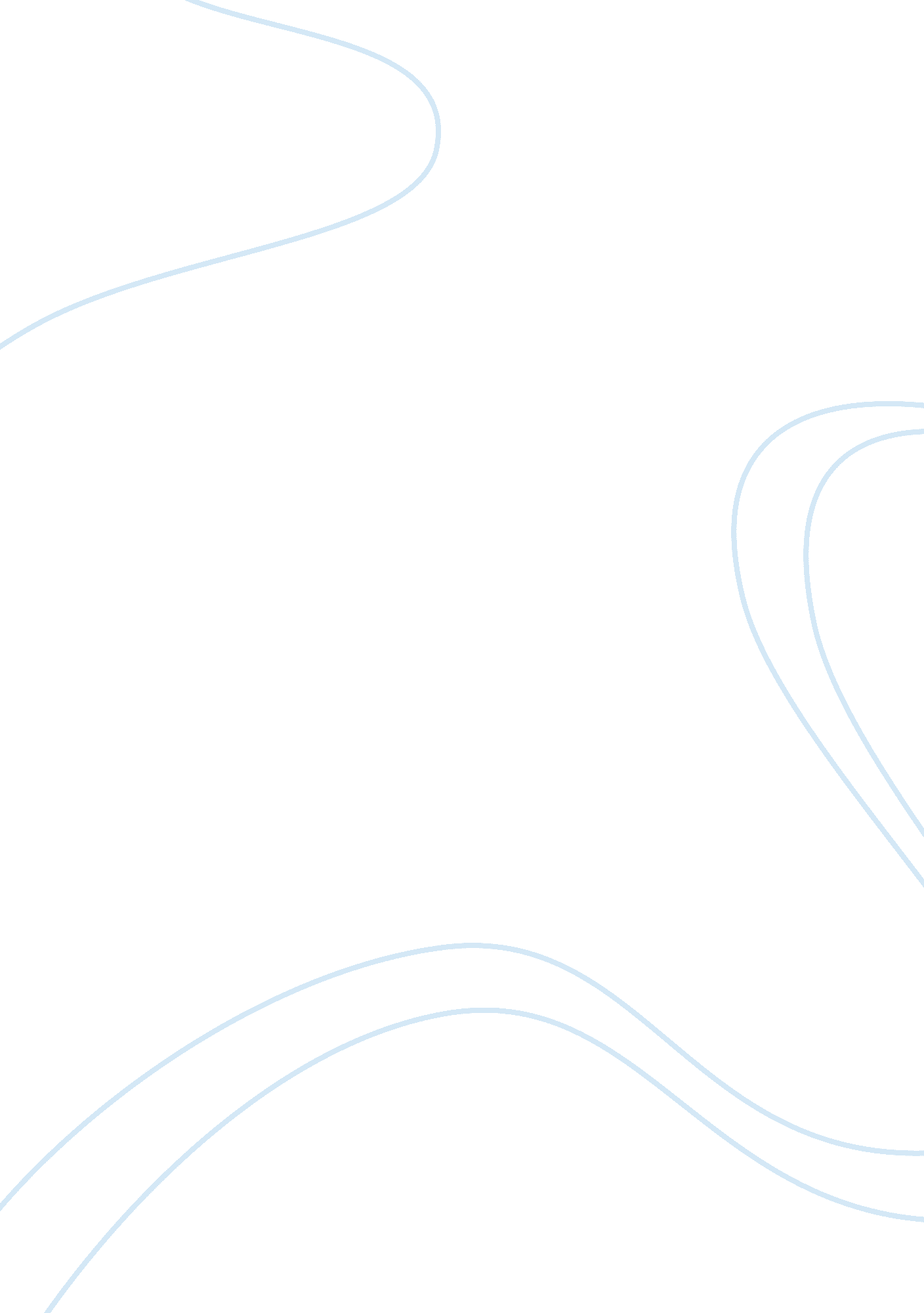 Forintas will get profits as the daysBusiness, Decision Making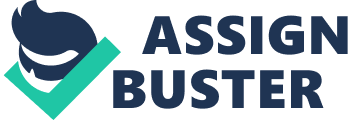 FORINTAS and GOLDSCHMIDT  SINGAPORE in’Equity Market'” : Stock market is the like a market where firms issue theirshare  and shareholders can buy or sell the respected shares. Where as In the equity market trade will happen either with theexchanges. Forintas Goldschmidt Singapore pte. ltd provides best arrangements for the funds in the equity market . FORINTAS & GOLDSCHMIDTSINGAPORE makes you to make profit when everyone is losing their pockets. Ourwell mastered counselors makes you  awareof the good short offer. We make your pockets filled with money when everyoneloosing because of the market fall. FORINTAS& GOLDSCHMIDT SINGAPORE in Real Estate Market: The recent Curve of real estate is showing up a huge  inclination these days. Real estate market is the one of the investment strategy where we will get profits as thedays proceeds. Forintas goldschmidtsingapore pte. ltd is the  top 1 company which makes your investments secured in real estate.  Forintas goldschmidtsingapore pte. ltd SpeculationAdvice: It  may be abeginner or the proficient they needs some advice before their investment. Forintas & Goldschmidt Singaporehas highly qualified advisors who will give you an appropriate advice for yourventure. We will answer all the individual questions with the professional andcertified advisiors. Our advices are intended to make maximum returns for theinvested customers. Bank Investments –Forintas Goldschmidt SINGAPORE. Banksprovide  very less amount of cash foryour ventures even it is valued of high quality you won’t get huge amount ofloan. When you come to  FORINTAS andGOLDSCHMIDT we will give a solution how you can get the huge loan for yourventure Forintas Goldschmidt SINGAPORE Financialmanagement strategy: Our team of qualified members makes you to go through thevarious risk management strategies. We will show you all the risk  managing decisions with the decision making, protection, evaluation of the situation. Ours sales specialists make youto  arrange your funds in  funds with better returns.  About Forintas Goldschmidt singapore :                FORINTAS and GOLDSCHMIDT, one of the multi national leading investment organization located in seven countries throught the world. They have started their operations fortyyears ago Our mangers are skilled and they will organize your allocated fundsto get maximum profits. FORINTAS  AND GOLDSCHMIDT SINGAPORE  PTE. LTD has various robo counselors , to  administrate our clients. Along withthe real estate and venture related advices, we also offer advices  and investments in cash and currencyinvestments.             Our counselors will get refreshed with the new terms andpolices every now and then. And we make our system to get refreshed will theglobal data every second. Forintas GoldschmidtSingapore Pte. Ltd.  has 15 Ideal ContributionApproaches for  Little Measures Of Cash: 1.      Bank Investments2.      Betterment3. Lending Club4.      Motif5.      Pay Down Debt6.      Employer Matched Retirement7.      Your Own Retirement Plan8. Prosper9.      US Treasury Securities10.  Your Own Skills11. Dividend Reinvestment Plans (DRIPS)12.  Mutual Funds and ETFs13.  Loyal314.  Online Brokerage Firms15.  Your Own Business 